Publicado en MALAGA el 14/04/2016 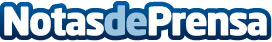 El resort Holiday World y La Reserva de Marbella obtienen el sello ISO por su gestión de la calidad y el medioambienteEl resort hotelero Holiday World y la Reserva de Marbella han recibido este jueves 14 de abril de 2016 en Benalmádena (Málaga) el certificado oficial que acredita la implantación de un Sistema integrado de gestión de la Calidad y del Medioambiente según las normas UNE EN ISO 9001:2008 y 14001:2004. OCA Certificación ha hecho la entrega
Datos de contacto:mayte frias667505692Nota de prensa publicada en: https://www.notasdeprensa.es/el-resort-holiday-world-y-la-reserva-de_1 Categorias: Viaje Turismo Emprendedores http://www.notasdeprensa.es